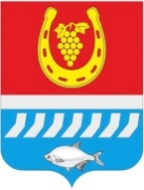 АДМИНИСТРАЦИЯ ЦИМЛЯНСКОГО РАЙОНАПОСТАНОВЛЕНИЕ__.01.2023                                              № ___                                           г. ЦимлянскОб утверждении перечня предприятий и видов работ для отбывания обязательных и исправительных работ в Цимлянском районе в 2023 году	В соответствии со статьями 49, 50 Уголовного кодекса Российской Федерации, статьей 25 Уголовно-исполнительного кодекса Российской Федерации, статьей 32.13 Кодекса об административных правонарушениях Российской Федерации, Администрация Цимлянского районаПОСТАНОВЛЯЕТ:	1. Утвердить перечень предприятий и виды работ для отбывания обязательных работ в Цимлянском районе в 2023 году, согласно приложению № 1.	2. Утвердить перечень предприятий для отбывания исправительных работ в Цимлянском районе в 2023 году, согласно приложению № 2.3. Контроль за выполнением постановления возложить на первого заместителя главы Администрации Цимлянского района Ночевкину Е.Н. Глава Администрации Цимлянского района                                                                        В.В. СветличныйПостановление вносит отдел экономического прогнозирования и закупок Администрации Цимлянского районаПриложение № 1к постановлению АдминистрацииЦимлянского районаот __. 01.2023 № __Перечень предприятий и виды работ для отбыванияобязательных работ в Цимлянском районе в 2023 годуУправляющий делами                                                                                А.В. КуликПриложение № 2к постановлению АдминистрацииЦимлянского районаот __. 01.2023 № __Перечень предприятий для отбыванияисправительных работ в Цимлянском районе в 2023 годуУправляющий делами                                                                                А.В. Кулик№ п/пУчреждение, осуществляющее контроль за выполнением осужденными определенных для них работОбъект работВид работ1.Администрация Калининского сельского поселенияТерритория муниципальных объектов Калининского сельского поселенияУборка, озеленение и благоустройство Калининского сельского поселения, парков, скверов, улиц2.Администрация Красноярского сельского поселенияТерритория муниципальных объектов Красноярского сельского поселенияУборка, озеленение и благоустройство Красноярского сельского поселения, парков, скверов, улиц3.Администрация Лозновского сельского поселенияТерритория муниципальных объектов Лозновского сельского поселенияУборка, озеленение и благоустройство Лозновского сельского поселения, парков, скверов, улиц4.Администрация Маркинского сельского поселенияТерритория муниципальных объектов Маркинского сельского поселенияУборка, озеленение и благоустройство Маркинского сельского поселения, парков, скверов, улиц5.Администрация Новоцимлянского сельского поселенияТерритория муниципальных объектов Новоцимлянского сельского поселенияУборка, озеленение и благоустройство Новоцимлянского сельского поселения, парков, скверов, улиц6.Администрация Саркеловского сельского поселенияТерритория муниципальных объектов Саркеловского сельского поселенияУборка, озеленение и благоустройство Саркеловского сельского поселения, парков, скверов, улиц7.Администрация Цимлянского городского поселенияТерритория муниципальных объектов Цимлянского городского поселенияУборка, озеленение и благоустройство Цимлянского городского поселения, парков, скверов, улиц8.Администрация Цимлянского районаТерритория муниципальных объектов Цимлянского районаУборка, озеленение и благоустройств объектов Цимлянского района№ п/пНаименование организации(объекта)Количестворабочих мест1. ЗАО «Антоновское»12. ООО «Новоцимлянское-Руслан»23. ИП Швецов О.Г.14. АО «ЦСМЗ»25. АО им. Ленина26. ОАО «Цимлянский рынок»17. ИП Сапонова Т.А.18. АО «Степной»19. ИП Гулин А.Ю.110. КФХ Маркина Л.П.111. ЗАО «Приют»112. ООО «Коммунальщик»113. ООО «Камышевское»114. ООО «Нафта»115. ООО «Меридиан»116. УФПС Ростовской области – филиал ФГУП «Почта России» Волгодонской почтамт317.ООО «Ница»118. ООО «Полевод»119. ООО «Тихий Дон»120. ООО «Цимлянская ИПС»121. ООО «Надежда»122. ООО «Новоцимлянское»123. ООО «Алена»124.ООО «Цимлянскагропромтранс»125. ИП Зубова Н.Е.126. ИП Назаров А.Н.127. ИП Политов Ю.В.128. ИП Кустов А.С.129.ООО «Агат»530.ИП Быстрицкий Р.Ф.131. ООО «Дары Дона»232. ИП Пачкория В.С.233. КФХ Карманцев С.В.134. КФХ Демидов В.С.235. ООО «Донконсалт»1